Приложение №1к Положению о предоставлении формы поддержки «Содприведении продукции в соответствии с необходимыми требованиямействие в и (сертификация, декларирование, необходимые разрешения, патентование)»Форма анкеты-заявления на предоставление услуги в рамках настоящего СоглашенияНастоящим подтверждаю и гарантирую, что  вся информация, указанная выше, является подлинной и достоверной.Подпись Заявителя: «___» _______________ 2020 г.Заявление принял:«___» ______________ 2020 г.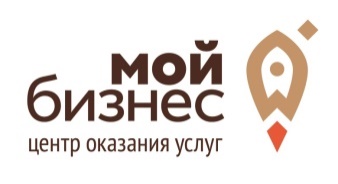 Автономная некоммерческая организация«Центр поддержки предпринимательства Смоленской области»214014, г. Смоленск, ул. Тенишевой, д. 15, 8 этаж
тел. (4812) 638-038 доб. 6, www.cpp67.ru, e-mail: info@cpp67.ruАвтономная некоммерческая организация«Центр поддержки предпринимательства Смоленской области»214014, г. Смоленск, ул. Тенишевой, д. 15, 8 этаж
тел. (4812) 638-038 доб. 6, www.cpp67.ru, e-mail: info@cpp67.ruАнкета-заявлениесубъекта малого (среднего) предпринимательства на оказание услуги Анкета-заявлениесубъекта малого (среднего) предпринимательства на оказание услуги Анкета-заявлениесубъекта малого (среднего) предпринимательства на оказание услуги 1.Наименование услуги:Содействие в приведении продукции в соответствие с необходимыми требованиями (выбрать один из вариантов)стандартизация, сертификация, необходимые разрешения;Продукция:__________________________________________________________________внедрение системы менеджмента безопасности пищевой продукции, основанной на принципах ХАССП)проведение патентных исследований классификация гостиницСодействие в приведении продукции в соответствие с необходимыми требованиями (выбрать один из вариантов)стандартизация, сертификация, необходимые разрешения;Продукция:__________________________________________________________________внедрение системы менеджмента безопасности пищевой продукции, основанной на принципах ХАССП)проведение патентных исследований классификация гостиниц2.Сроки предоставления услуги:до 20 декабря 2020до 20 декабря 20203.Условия предоставления услуги:бесплатнобесплатно4. Полное наименование юридического лица/ФИО индивидуального предпринимателя, физического лица – получателя поддержки:5. ИНН юридического лица/ индивидуального предпринимателя – получателя поддержки:6. ФИО представителя7.Контакты юридического лица/ФИО индивидуального предпринимателя, физического лица – получателя поддержки:Телефон:E-mail:Телефон:E-mail:Оборот(выручка), тыс. руб.20192020 (прогноз)Оборот(выручка), тыс. руб.Среднесписочная численность работниковВ соответствии со ст. ст. 6, 9 Федерального закона от 27 июля 2006 года № 152-ФЗ «О персональных данных» даю свое письменное согласие на обработку моих персональных данных и регистрацию на портале Бизнес-Навигатора МСП АНО «ЦПП Смоленской области», Департаменту инвестиционного развития Смоленской области, АО «Корпорация МСП» и Исполнителю услуг. Я уведомлен(-а) о том, что в случае, если мною не будет активирована учетная запись на Портале  Бизнес-Навигатора МСП в течение 1(одного) месяца после получения электронного письма о регистрации на Портале Бизнес-Навигатора МСП, данная учетная запись, включая содержащиеся в ней персональные данные, будет удалена АО «Корпорация МСП».____________________________/________________________/__________________________                                     М.П.        (Наименование, должность)                                      (подпись)                                              (Расшифровка)В соответствии со ст. ст. 6, 9 Федерального закона от 27 июля 2006 года № 152-ФЗ «О персональных данных» даю свое письменное согласие на обработку моих персональных данных и регистрацию на портале Бизнес-Навигатора МСП АНО «ЦПП Смоленской области», Департаменту инвестиционного развития Смоленской области, АО «Корпорация МСП» и Исполнителю услуг. Я уведомлен(-а) о том, что в случае, если мною не будет активирована учетная запись на Портале  Бизнес-Навигатора МСП в течение 1(одного) месяца после получения электронного письма о регистрации на Портале Бизнес-Навигатора МСП, данная учетная запись, включая содержащиеся в ней персональные данные, будет удалена АО «Корпорация МСП».____________________________/________________________/__________________________                                     М.П.        (Наименование, должность)                                      (подпись)                                              (Расшифровка)В соответствии со ст. ст. 6, 9 Федерального закона от 27 июля 2006 года № 152-ФЗ «О персональных данных» даю свое письменное согласие на обработку моих персональных данных и регистрацию на портале Бизнес-Навигатора МСП АНО «ЦПП Смоленской области», Департаменту инвестиционного развития Смоленской области, АО «Корпорация МСП» и Исполнителю услуг. Я уведомлен(-а) о том, что в случае, если мною не будет активирована учетная запись на Портале  Бизнес-Навигатора МСП в течение 1(одного) месяца после получения электронного письма о регистрации на Портале Бизнес-Навигатора МСП, данная учетная запись, включая содержащиеся в ней персональные данные, будет удалена АО «Корпорация МСП».____________________________/________________________/__________________________                                     М.П.        (Наименование, должность)                                      (подпись)                                              (Расшифровка)М.П.(должность)(подпись)(расшифровка)М.П.(должность)(подпись)(расшифровка)